Сумська міська радаVІIІ СКЛИКАННЯ ХІ СЕСІЯРІШЕННЯвід 29 вересня 2021 року № 1745-МРм. СумиРозглянувши звернення громадянки, надані документи, відповідно до  статті 12, частини 7 статті 118 Земельного кодексу України, статті 50 Закону України «Про землеустрій», частини третьої статті 15 Закону України «Про доступ до публічної інформації», враховуючи протокол засідання постійної комісії з питань архітектури, містобудування, регулювання земельних відносин, природокористування та екології Сумської міської ради від 15.06.2021 № 22, керуючись пунктом 34 частини першої статті 26 Закону України «Про місцеве самоврядування в Україні», Сумська міська рада ВИРІШИЛА:Відмовити Шабло Марії Миколаївні в наданні дозволу на розроблення проекту землеустрою щодо відведення земельної ділянки у власність за адресою: м. Суми, поблизу вул. 2-га Красносільська, для  індивідуального садівництва, орієнтовною площею 0,1200 га у зв’язку з невідповідністю місця розташування об’єкта вимогам містобудівної документації та державним будівельним нормам:згідно з Планом зонування території міста Суми, затвердженим рішенням Сумської міської ради від 06.03.2013 № 2180-МР, земельна ділянка знаходиться в проектній функціональній зоні садибної житлової забудови Ж-1, де розміщення ділянок для індивідуального садівництва не передбачено;згідно з пунктом 6.1.44 Державних будівельних норм Б.2.2-12:2019 «Планування та забудова територій», затверджених наказом Міністерства регіонального розвитку, будівництва та житлово-комунального господарства України від 26.04.2019 № 104, розміщення нової дачної та садової забудови в межах населених пунктів не допускається.Секретар Сумської міської ради					             Олег РЄЗНІКВиконавець: Клименко Юрій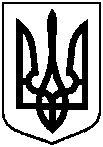 Про відмову Шабло Марії Миколаївні в наданні дозволу на розроблення проекту землеустрою щодо відведення земельної ділянки у власність за адресою: м. Суми, поблизу вул. 2-га Красносільська, орієнтовною площею 0,1200 га 